Беседа для детей «Как на Руси зиму встречали»Составила Угренева В.Н., воспитательВот и пришла к нам Зимушка-Зима! Ее по праву можно назвать ночью года. Вся земля дремлет под белоснежным покрывалом и вся природа застыла в  великолепных зимних нарядах. С приходом Зимы - наступили морозы, метели, пурга. Но Зима - не только мороз и метели, это ещё и прекрасные праздники, зимние забавы и потехи...Как же на Руси Зиму встречали?Зима. Ее по праву можно назвать ночью года, самым сонным временем природы. Вся земля дремлет под белоснежным покрывалом, а деревья стоят, застывшие, в великолепных зимних нарядах. Только погода свирепствует. Морозы, метели, пурга… Сурова бывала в России зима-матушка. Такой представляется настоящая зима.В стародавние времена на Руси, у каждого месяца были свои славянские названия, очень точные и образные. Так, декабрь в народе назывался «студень», «лютень». Именно в декабре окончательно замерзают реки и пруды, а потому декабрь также – ледостан. А раньше его именовали волчьим месяцем. Нашим предкам-язычникам Зима представлялась в виде злого волка с острыми зубами-холодами. Позже, когда нравы славян смягчились, Зима предстала в народном воображении Холодной Красавицей. На голове у нее была корона изо льда, на руке – перстень из серебряного инея, а сам наряд подпоясан поясом, на который навешаны снежинки. Приезжает Зима не одна, а в сопровождении многочисленной свиты. Среди них и два неразлучных друга: Мороз и Вьюга. Народ верил, что вьюга прилетала с высоких твердых гор. А деятельность мороза ассоциировалось с деятельностью кузнеца, который сковывал холодом природу. Зима – не только мороз и метели. Это еще прекрасные праздники, зимние забавы и потехи. И первый из них отмечают 4 декабря. Его называют Введение во Храм Пресвятой Богородицы. Он посвящен важному событию из жизни Девы Марии.На Руси праздник Введения ассоциировался также с приходом зимы. Недаром говорили «Введенье пришло – зиму привело», а первые зимние морозы назывались Введенскими. Правда, это не означало, что холода окончательно вступают в свои права. Русский народ замечал, что «введенье не ставит зимы».Но именно в этот день начинались зимние ярмарки, забавы и потехи. Дети и молодежь в этот день впервые выволакивали сани и коньки, катались с горок и на льду, играли в снежки и лепили снежных баб.
Молодожены запрягали разукрашенные лентами и колокольчиками сани с лошадьми и выезжали на них покататься "в люди". Сани украшались росписью, новобрачные одевались в лучшие наряды и торжественно проезжали по главной улице. Такой обряд назывался «Казать молодую». На Введенье устраивались и многочисленные ярмарки. В этот день повозки и кареты съезжались на торговую площадь. Люди постарше и посолиднее спешили на первую зимнюю ярмарку - где торговали плодами лета, народные музыканты развлекали народ прибаутками и частушками, народ согревался чаем с баранками и кое-чем погорячее.И стар и млад сбегался туда, чтобы «на других посмотреть и себя показать», прикупить, необходимое товары, среди которых, конечно, же, и подарки для родных и близких. Ведь не за горами были рождественские, новогодние праздники. Зима – удивительное время года с множеством традиций и обрядов. Их нельзя забывать. Ведь они являются частью России, ее истории и культуры. 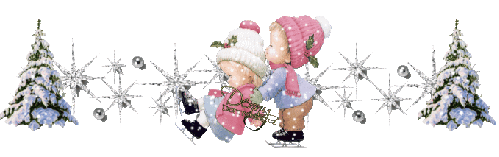 